                                     FBH-NP Közszolgáltató Nonprofit  Korlátolt Felelősségű Társaság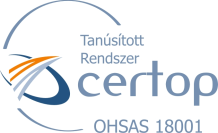                                                 Nyilvántartó cégbíróság: Kecskeméti Törvényszék Cg.: 03-09-126039                        Adószám: 24290054-2-03             Székhely: 6521 Vaskút, 0551/2 hrsz. 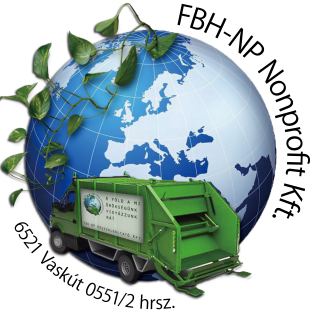   6500 Baja, Szabadság út 22.                : 79/420-609		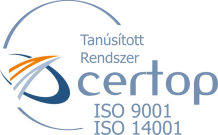   6521 Vaskút, Külterület 0551/2.         : 79/524-821  / : 79/572-052    6300 Kalocsa, Érsekkert 4-1.                : 78/ 561-003 / : 78/561-004    6640 Csongrád, Bercsényi M. u. 39.    : 63/483-956 / : 63/471-620
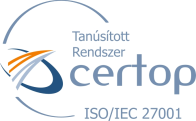 Kiskunfélegyháza, Deák F. u. 2.  : 76/430-513 / : 76/462-822
             6900 Makó, Széchenyi tér 7. I/16        : 30/607-7157                                       e-mail: fbhnpkft@fbhnpkft.huTisztelt Polgármester Úr!Az FBH-NP Nonprofit KFT a korábban megszokott előre ütemezett, település egész területére vonatkozó egy meghatározott napon történő lomtalanítás helyett a továbbra is évente egy alkalommal – azonban az ingatlantulajdonossal egyedileg előre egyeztetett időpontban, annak megrendelését követően - a háztartásban keletkezett lom (feleslegessé vált használati tárgyakat, eszközöket, bútorokat) háztól történő elszállítását kívánja biztosítani. Ezáltal megtörténik a szolgáltatás színvonalának magasabb szintre emelése, hiszen minden településen élő lakos maga választhatja meg a számára legmegfelelőbb időpontot.A 2016-os évben a lomtalanítást március 15. és június 15. közötti időszakban kérheti az ügyfél előzetes egyeztetést követően. Az ügyfél lomtalanítási igényét a xx-xx-xxx-xxx telefonszámon tudja jelezni az FBH-NP Közszolgáltató Nonprofit Kft. munkatársa felé. Az egyeztetés folyamán szükség lesz az ügyfél partnerazonosító számára, mely a számlán megtalálható. A lom elszállításának feltétele, hogy az ügyfélnek díjhátraléka ne legyen!A lomtalanítás folyamata:az ügyfél a megadott telefonszámon egyezteti adatait, és a kért elszállítási időpontot az FBH-NP Kft. munkatársával. az előre egyeztetett időpontban az ügyfél kihelyezi az ingatlan elé a lomhulladékot.az FBH-NP Kft. szállító járműve az egyeztetett napon elszállítja azt.Lomtalanítás keretében elszállítható hulladékok a korábban megszokottak szerint Pl. feleslegessé vált használati tárgyak, eszközök, bútorok. A nagydarabos lom (pl. bútor) kivételével a kisebb méretű anyagok a hatékonyabb elszállítás és szétszóródás megakadályozása érdekében kizárólag bezsákolva, kötegelve kerülnek elszállításra.Nem tartoznak a lomtalanítás körébe, így nem kerülnek elszállításra:gally, salak, trágya, szalma, egyéb növényi és állati hulladék, építési, bontási hulladék,  egyéb mezőgazdasági, ipari hulladék;elektromos, elektronikai készülékek (pl. TV-készülék, hűtőgép…);veszélyes hulladékok, gumiabroncs;heti szemétszállítás körébe tartozó háztartási, valamint gazdálkodói-vállalkozói tevékenységből származó hulladék.Az előre egyedileg egyeztetett időpontban történő lomtalanítás előnye, hogy:a településen egy időpontban nagyobb területen nem kerül hulladék kihelyezésre, ez nem rontja a település látképét, elkerülhetőek a hulladék szétszóródásával járó kellemetlenségek,nincs „lomozás” a lomtalanításon belül,kényelmesebb az ügyfeleknek, hiszen jobban igazodik egyedi igényeikhez.Kérjük a fenti javaslatunk szíves elfogadását.A további sikeres együttműködésben bízva:Tisztelettel:                                                                      Agatics Roland                                                                                                         ügyvezető igazgatóKelt: Vaskút, 2016. …………..